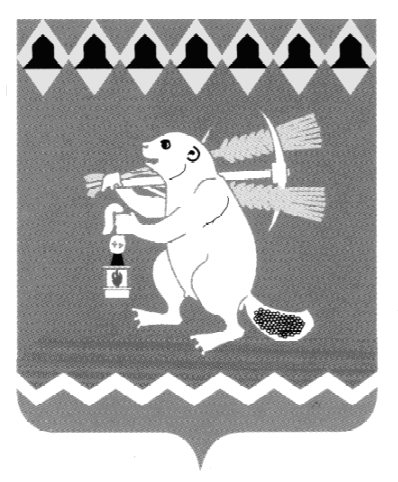 Артемовский городской округТерриториальный орган местного самоуправления селаБольшое Трифоново с подведомственной территорией населенных пунктов: деревня Малое Трифоново, поселок Кислянка Распоряжение30.03.2017                                                                                                                                                                    №  11с. Большое ТрифоновоОб организации санитарной очистки территорий населенных пунктов Территориального органа местного самоуправления село Большое Трифоново с подведомственной территорией населенных пунктов: деревня Малое Трифоново, поселок Кислянка      В  соответствии  со статьями  21, 22 Федерального  закона  от  30.03.1999   № 52- ФЗ  «О санитарно-эпидемиологическом  благополучии населения (с изменениями  и дополнениями),   Федеральным законом от 06.10.2003 г. № 131-ФЗ «Об общих принципах организации местного самоуправления в Российской Федерации» (с изменениями,  внесенными Федеральными законами), согласно «Правил благоустройства, обеспечения пожарной безопасности и санитарного содержания территорий, обращения с отходами производства и потребления в Артемовском городском округе», принятых решением Думы Артемовского городского округа от 12.04.2007 № 1001.1. Утвердить  мероприятия по весенней очистке территории населенных пунктов ТОМС с. Б. Трифоново на 2017 год  (приложение 1).1.2.  Организовать и провести на территории ТОМС с.Б.Трифоново  месячник по наведению чистоты и порядка с 20.04.2017 по 20.05.2017.1.2.1. Утвердить  мероприятия  по проведению месячника по наведению чистоты и порядка на территории ТОМС с.Б.Трифоново (приложение 2)2.Распоряжение опубликовать в газете «Артемовский рабочий» и разместить на официальном сайте Территориального органа местного самоуправления села Большое Трифоново  в сети Интернет.3. Контроль за исполнением распоряжения оставляю за собой. Председатель                                                                                       А.С. Иванов                                                                                                                  Приложение 1                                                                                                                      к распоряжению                                                                                                                                ТОМС с. Б. Трифоново                                                                                                                          от 30.03.2017 №  11Мероприятияпо весенней очистке территории населенных пунктов села Большое Трифоново с подведомственной территорией населенных пунктов: деревня Малое Трифоново, поселок Кислянка ТОМС на 2017 год                                                                                                                                                Приложение  2                                                                                                                      к распоряжению                                                                                                                                 ТОМС с. Б. Трифоново                                                                                                                           от 30.03.2017  №  11.Мероприятия по проведению месячника по наведению чистоты и порядка на территории села Большое Трифоново с подведомственной территорией населенных пунктов:деревня Малое Трифоново, поселок Кислянка№ п/пМероприятияСрок исполненияОтветственныйИсполнительПримечание1.Организация и проведение месячника по уборке придомовых территорий населением20.04.2017-20.05.2017Иванов А.С., лица, закрепленные за определенными участкаминаселение2.Проведение субботников по очистке прилегающих территорий учреждений, предприятий, сквера ПобедыАпрель, майРуководители учреждений, предприятийУчреждения,предприятия, МОУ ООШ № 53.Проведение рейда с участием участкового инспектора по соблюдению Правил благоустройстваАпрель, майИванов А.С.Участковый инспектор4.Организация сбора и вывоз бытового мусора от населенияМайИванов А.С.Иванов А.С.5.Организация работ по уборке территории мест общего пользования (придорожные канавы)Апрель, майИванов А.С.Исполнитель контракта6.Организация работ по ликвидации несанкционированных свалокМайИванов А.С.По договору7.Организация работы комиссии по чистоте территорииАпрель, майИванов А.С.Члены комиссии8.Организация и проведение работ по разбивке цветников и клумб, озеленению прилегающих территорийМайИванов А.С.Руководители учреждений, предприятий, население 9.Подведение итогов конкурсов на лучший цветник, клумбу, придомовую и прилегающую территорииИюльИванов А.С.Комиссия по чистоте10.Организация и проведение работ по окашиванию территорииИюньИванов А.С.Население, по договору11.Организация работ по сносу разрушенных строенийМарт, апрель, май. июньИванов А.С.Участковый инспектор, население№ п/пМероприятияОтветственныеСрок1.Довести до сведения  населения, руководителей предприятий, организаций, учреждений независимо от организационно-правовой формы собственности Правила благоустройства, обеспечения пожарной безопасности и санитарного содержания территорий.Специалист ТОМС  Ребикова Н.И.До 01.05.20172.Организация и проведение субботников по уборке закрепленных  и прилегающих территорийРуководители  предприятий и  учрежденийДо 08.05.20173.Организация и проведение работ по уборке прилегающих территорий домовладений.Жители  ТОМС До 08.05.20174.Организовать и провести работы по очистке территории сквера Победы.Директор МОУ ООШ № 5Ширшова З.Е.До 07.05.20175.Уборка несанкционированных  свалок на территории ТОМС.Председатель ТОМС Иванов А.С.До 15.05.20176.Организация вывоза мусора от частных домов на территории ТОМС.Председатель ТОМС Иванов А.С.До 08.05.20177.Организация рейдов по соблюдению Правил благоустройства, обеспечения пожарной безопасности и санитарного содержания территорий. Председатель ТОМС Иванов А.С.,участковый инспектор Швецов А.Ю.До 15.05.20178.Выявление и организация работ по ликвидации несанкционированных свалокПредседатель ТОМС Иванов А.С.,участковый инспектор Швецов А.Ю.До 01.05.2017 на окраинах до 20.05.20179.Уборка кюветов и придорожных полос от мусораПредседатель ТОМС Иванов А.С.Постоянно10.Вырезка поросли, подрезка деревьев, кустарников вдоль дорог.Председатель ТОМС Иванов А.С.Постоянно11.Побелка деревьев в сквере Председатель Совета ветеранов Ирха В.И.До 01.05.201712.Закрепить территорию населенных пунктов за ответственными лицами.Председатель ТОМС Иванов А.С.До 17.04. 2017 